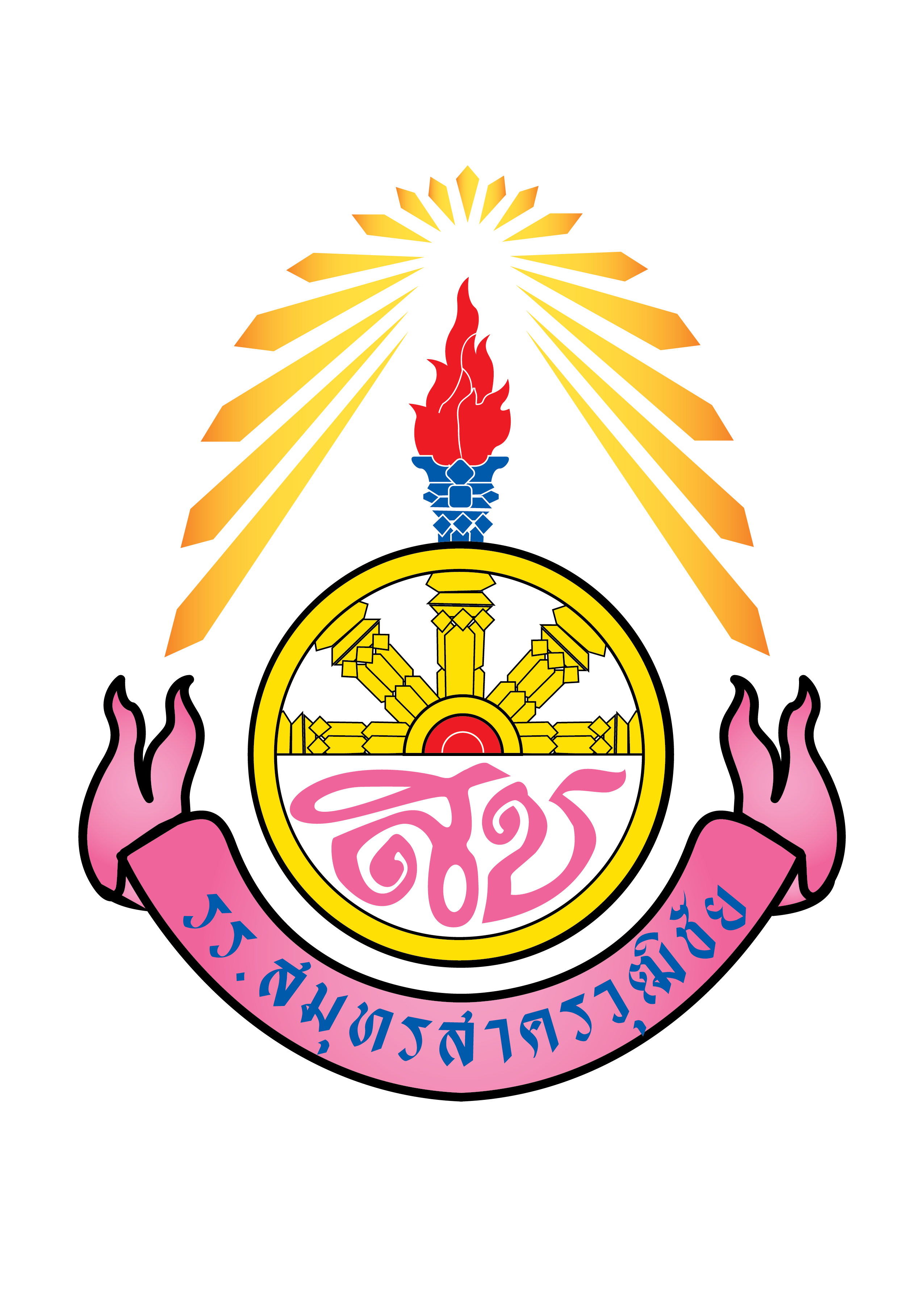 แบบคัดกรองนักเรียนและแนวทางการช่วยเหลือนักเรียนเป็นรายบุคคล(จากระเบียนสะสม, แบบประเมินสุขภาพจิตและพฤติกรรม (SDQ) และอื่น )ชื่อ - สกุล...................................................................ชั้น  ม........./................เลขที่...............1.  ด้านการเรียน  กลุ่มปกติ		กลุ่มเสี่ยง				กลุ่มมีปัญหา			(   ) ผลการเรียนเฉลี่ย1.00-2.00		(   ) ผลการเรียนเฉลี่ยต่ำกว่า1.00			(   ) มาโรงเรียนสาย 3-7 ครั้ง		(   ) มาโรงเรียนสายมากกว่า7 ครั้ง	       ต่อ 1 ภาคเรียน			       ต่อ1ภาคเรียน				(   ) ไม่เข้าเรียนในวิชาต่าง ๆ 3-5 ครั้ง	(   ) ไม่เข้าเรียนในวิชาต่างๆมากกว่า			      ต่อ 1 รายวิชา ต่อ 1 ภาคเรียน	    5 ครั้งต่อ1 รายวิชา ต่อ 1 ภาคเรียน			(   ) ได้ผลการเรียน 0,ร,มส 1-3 รายวิชา	(   ) ได้ผลการเรียน 0,ร,มส มากกว่า			      ต่อปีการศึกษา			       3 รายวิชาต่อปีการศึกษา				(   ) อ่านหนังสือไม่คล่อง			(   ) อ่าหนังสือไม่ออก	 		(   ) เขียนหนังสือไม่ถูก			(   ) เขียนหนังสือไม่ถูกกต้อง                						                สะกดคำผิด  แม้แต่คำง่าย ๆ			(   ) อื่น ๆ คือ..........................................	2.  ด้านสุขภาพ  กลุ่มปกติ		กลุ่มเสี่ยง				กลุ่มมีปัญหา			(   ) น้ำหนักผิดปกติและไม่สัมพันธ์	(   ) มีความพิการทางร่างกาย			       กับส่วนสูงหรืออายุ					(   ) ร่างกายไม่แข็งแรง			(   ) ป่วยเป็นโรคร้าย / เรื้อรัง			(   ) เจ็บป่ายบ่อย ๆ			(   ) ความเจ็บป่วยที่มีผลกระทบต่อ      การเรียน			(   ) สายตาสั้น / เอียง			(   ) มีความบกพร่องทางการมองเห็น			      (ไม่ใช้แว่นตา/คอนแทคเลนส์)					(   ) มีความบกพร่องทางการได้ยิน		(   ) มีความบกพร่องทางการได้ยิน									       อย่างมาก			 (   ) อื่น ๆ คือ....................................3.  ด้านสุขภาพจิตและพฤติกรรม (พิจารณาจากแบบประเมิน SDQ ทั้ง 3 ฉบับ	3.1 ด้านอารมณ์					  ปกติ	  เสี่ยง / มีปัญหา	3.2 ด้านความประพฤติ				  ปกติ	  เสี่ยง / มีปัญหา	3.3 ด้านพฤติกรรมไม่อยู่นิ่ง			  ปกติ	  เสี่ยง / มีปัญหา	3.4 ด้านบุคลิกภาพและความสัมพันธ์กับเพื่อน	  ปกติ	  เสี่ยง / มีปัญหา		ผลรวมทั้ง 4  ด้าน			  ปกติ	  เสี่ยง / มีปัญหา	3.5 ด้านสัมพันธภาพทางสังคม			  มีจุดแข็ง	  ไม่มีจุดแข็ง4.  ด้านเศรษฐกิจ  ปกติ	                     เสี่ยง				 มีปัญหา		(   )พ่อหรือแม่ตกงาน			(   )พ่อและแม่ตกงาน		(   )รายได้5,000-10,000บาท/เดือน	(   )รายได้ครอบครัวต่ำกว่า5,000บาท/เดือน		(   )มีภาระหนี้				(   )ไม่มีอาหารกลางวันรับประทาน		(   )ใช่จ่ายแบบฟุ่มเฟือย			(   )มีภาระหนี้สินจำนวนมาก		(   )อื่น ๆ คือ.........................................	(   )ไม่มีเงินซื้ออุปกรณ์การเรียน							(   )อื่น ๆ คือ.........................................5.  ด้านการคุ้มครองนักเรียน  ปกติ	                   เสี่ยง				 มีปัญหา(   )อยู่หอพัก				(   )ไม่มีผู้ดูแล(   )พ่อแม่แยกทางกันหรือแต่งงานใหม่	(   )มีความขัดแย่งและมีการใช้ความรุนแรงในครอบครัว(    )มีความรู้สึกไม่ดีต่อพ่อหรือแม่		(   )มีบุคคลในครอบครัวเจ็บป่วยด้วยโรครุนแรง/เรื้อรัง(   )มีการเล่นการพนันในครอบครัว	(   )เล่นการพนัน(   )มีพฤติกรรส่อไปในทางชู้สาว		(   )มีการถูกล่วงละเมิดทางเพศ(   )มีการมั่วสุมทางเพศ			(   )มีการมั่วสุมทางเพศ/มีเพศสัมพันธ์(   )มีการทะเลาะวิวาท			(   )มีการทะเลาะวิวาทอย่างรุนแรง(   )มีการลักทรัพย์  1  ครั้ง		(   )มีการลักทรัพย์มากว่า  1  ครั้ง(   )อื่น ๆ คือ....................................	(   )อื่น ๆ คือ...................................................................6.  ด้านสารเสพติด  ปกติ	                    เสี่ยง					 มีปัญหา(   )นักเรียนมีการใช้เครื่องดื่มที่มีแอลกอฮอล์	(   )นักเรียนมีการใช้เครื่องดื่มที่มี				      หรือมีการสูบบุหรี่เป็นบางครั้ง			      แอลกอฮอล์หรือมีการสูบบุหรี่บ่อยครั้ง(   )มีการใช้สารเสพติดที่ผิดกฎหมายในครอบครัว	(   )นักเรียนมีการใช้สารเสพติดที่ผิดกฎหมาย(   )มีสมาชิกในครอบครัวจำหน่ายสารเสพติดที่ผิดกฎหมายหมายเหตุ  สารเสพติดที่ผิดกฎหมาย  เช่น  ยาบ้า7.  ด้านระเบียบวินัยของโรงเรียน	7.1 เครื่องแต่งกาย	  ปกติ		 เสี่ยง		 มีปัญหา	7.2 ทรงผม		  ปกติ		 เสี่ยง		 มีปัญหา	7.3 อื่น ๆ คือ...............	  ปกติ		 เสี่ยง		 มีปัญหาหมายเหตุ  1.  เครื่องแต่งกาย มีปัญหา  หมายถึง  มีความถี่สูงหรือมีสภาพที่เห็นว่าผิดระเบียบอย่างเด่นชัด			     เสี่ยง  หมายถึง  ผิดระเบียบเป็นบางครั้ง  หรือมีสภาพที่ผิดระเบียบอย่างไม่เด่นชัด	    2.  ทรงผม        มีปัญหา  หมายถึง  ผมผิดระเบียบที่ทางโรงเรียนกำหนดไว้อย่างชัดเจน			    เสี่ยง  หมายถึง  ผิดระเบียบเป็นบางครั้ง  หรือมีสภาพที่ผิดระเบียบอย่างไม่เด่นชัด  ด้านความสามารถอื่น ๆ  มี  คือ..........................................  ไม่ชัดเจนแนวทางการป้องกันและแก้ปัญหานักเรียนสรุปนักเรียนมีปัญหา..........................ด้าน  ดังนี้  (โปรดเขียนเครื่องหมาย    ลงในเครื่อง    )	  ด้านการเรียน		ผลการแก้ปัญหา......................................................................	  ด้านสุขภาพร่างกาย		ผลการแก้ปัญหา......................................................................	  ด้านสุขภาพจิตและพฤติกรรม (SDQ)	ผลการแก้ปัญหา.....................................................  	  ด้านเศรษฐกิจ		ผลการแก้ปัญหา......................................................................	  ด้านการคุ้มครองนักเรียน	ผลการแก้ปัญหา.......................................................................	  ด้านสารเสพติด		ผลการแก้ปัญหา.......................................................................	  ด้านระเบียบวินัยของโรงเรียน	ผลการแก้ปัญหา.......................................................................................................................(..................................................)       						ครูที่ปรึกษาชั้นมัธยมศึกษาปีที่.........../........... หมายเหตุ  1.  ผลการแก้ปัญหา  โปรดระบุ  นักเรียนดีขึ้น  ยุติการช่วยเหลือ  กำลังช่วยเหลือ  หรือส่งต่อ	    2.  การปรับปรุงแก้ไข  แนวทางป้องกันและแก้ปัญหา  โปรดระบุการใช้กิจกรรมต่าง ๆ เช่น  	          -  ให้คำปรึกษา  กิจกรรมเสริมหลักสูตร  กิจกรรมซ่อมเสริม  กิจกรรมเพื่อนช่วยเพื่อน 	         กิจกรรมสื่อสารกับผู้ปกครอง  หรืออื่น ๆ	    3.  นักเรียนที่มีพฤติกรรมเสี่ยง  หรือมีปัญหาด้านเศรษฐกิจ  ถึงแม้ได้รับการช่วยเหลือโดยการ         ให้ทุนการศึกษา  ก็ควรได้รับการดูแลอย่างต่อเนื่อง  โดยการส่งต่อ	    4.  โปรดนำผลการช่วยเหลือและแก้ปัญหานักเรียนกรอกใน น.ร.คัดกรอง  4ว/ด/ปสภาพปัญหาการปรับปรุงแก้ไขผลการดำเนินการหมายเหตุ